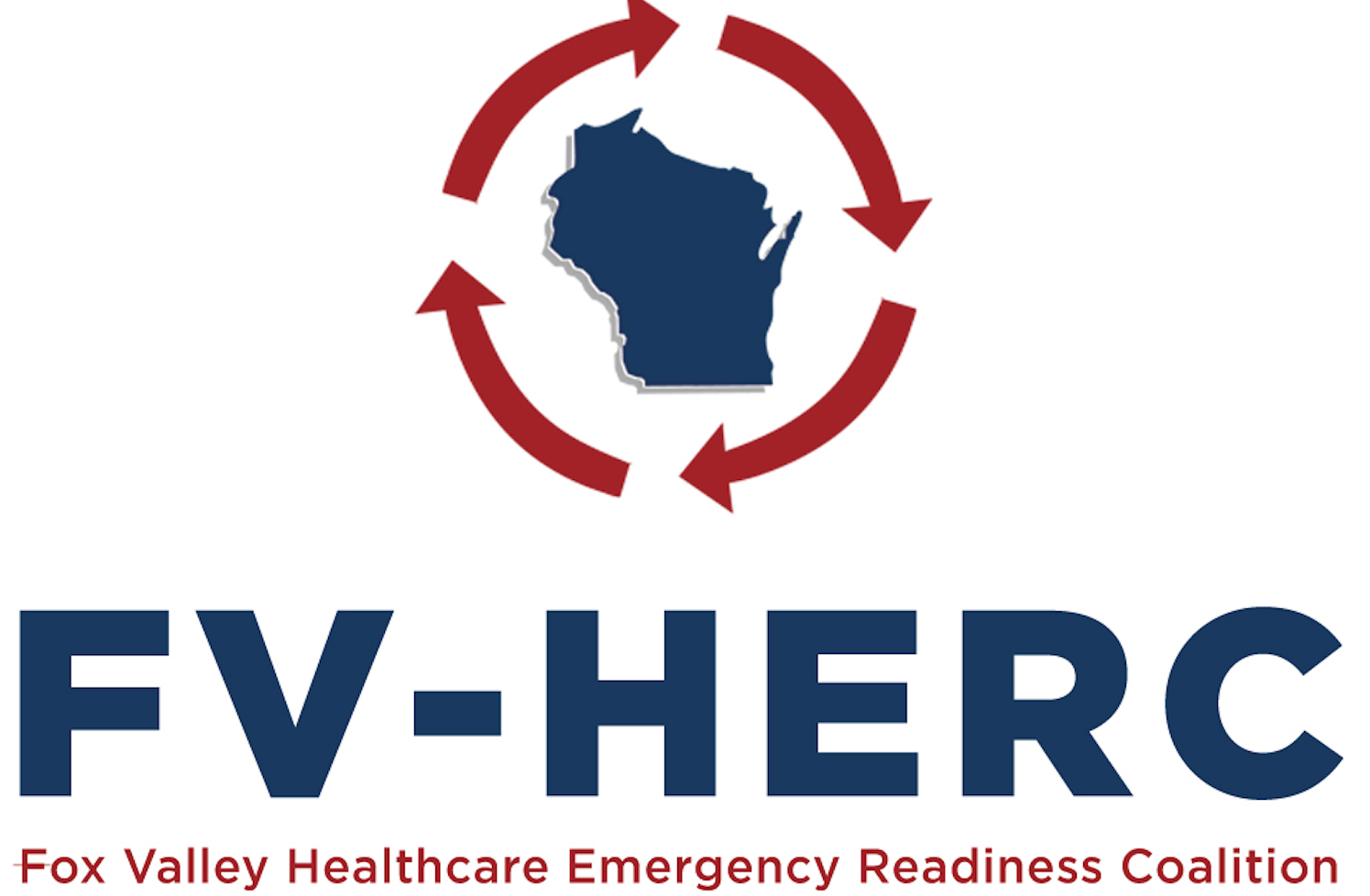 1. Introduction The U.S. Department of Health and Human Services (HHS) Office of the Assistant Secretary for Preparedness and Response (ASPR) leads the country in preparing for, responding to, and recovering from the adverse health effects of emergencies and disasters. ASPR’s Hospital Preparedness Program (HPP) enables the health care delivery system to save lives during emergencies and disaster events that exceed the day-to-day capacity and capability of existing health and emergency response systems. As the result of findings from recent notable disasters, i.e. the Joplin Tornado and Hurricane Sandy; ASPR has shifted HPP funding to improve regional readiness, response and recovery through inclusion of all partners in healthcare and emergency response. HPP is the only source of federal funding for health care delivery system readiness, intended to improve patient outcomes, minimize the need for federal and supplemental state resources during emergencies, and enable rapid recovery. HPP prepares the health care delivery system to save lives through the development of health care coalitions (HCCs) that incentivize diverse and often competitive health care organizations with differing priorities and objectives to work together. In the state of Wisconsin HCCs are recognized as "Healthcare Emergency Readiness Coalitions" or HERCs. The state is split into seven geographic regions. To clearly define the HERCs, a Preparedness Plan has been created, cataloging the HERC's plan of work. The plan includes the HERC's mission, objectives, purpose and multiple citations and documents to define the HERC.The Response Plan below is how the Fox Valley Healthcare Emergency Readiness Coalition (FV-HERC) expands upon its preparedness plan, outlining baseline response efforts.1.1 PurposeThe FV-HERC: Response Plan is intended to serve as a document, outlining the general guidelines for response to all hazards that threaten the entire healthcare system within FV-HERC’s boundaries. The FV-HERC: Response Plan assists to fulfill the mission, vision and objectives outlined in the FV-HERC: Preparedness Plan. The FV-HERC: Response Plan is intended to assist the Essential Service Function (ESF)-8 lead agency, Wisconsin Department of Health Services, to support operations, information sharing and resource management.1.2 Scope The FV-HERC: Response Plan is intended to define how partners in healthcare and emergency agencies can collaborate in response with unique assets provided through FV-HERC. In the tiered response system, FV-HERC and this response plan are intended to serve and aid members/partners in an expanding event.  The FV-HERC: Response Plan is intended to serve as a concepts guide, improving and expediting regional response for an emergent event. Utilization of the FV-HERC is voluntary and not required by any agency there-in.  This plan is not intended to replace or contradict internal plans. FV-HERC members and partners are ultimately responsible for their own facility and response.The plan will be valid through June 30, 2023, at which time it will need to be reviewed for implementation by the FV-HERC Board of Directors. 
1.3 Situation and AssumptionsThe FV-HERC Response Plan is intended to aid in operationalization of HERC, building from concepts and documents outlined in the FV-HERC Preparedness Plan.FVHERC Preparedness PlanAssumptions, as identified by ASPR, in response:A member organization or the community as a whole can be affected by an internal or external emergency situation that has impacted operations up to and including the need for a facility to evacuate.Impacted facilities have activated their emergency operations plan and staffing of their facility operations center.Local resources will be used first, and then State resources, followed by a Federal request as needed, however State and Federal resources may not be available for 72-96 hours. State, and possibly Federal, resources may be staged closer to an impact area to avoid delays.The increased number of area residents and staff needing medical help may burden and/or overcome the health and medical infrastructure. This increase in demand may require a regional response and/or subsequent city, county, state, and/or federal level of assistance.Facilities will communicate their medical needs to the HERC and non-medical needs to the jurisdictional emergency operations center and/or emergency management. (Note: some jurisdictions communicate their needs through ESF-8 at the EOC. HERC staff can supplement ESF-8 staff at the EOC. The ESF-8 liaison will communicate with HERC members to update the status of an incident and request support for needed resources with other ESF partners.)Healthcare organizations will report status on situational awareness but will assume to be able to handle the incident on their own as much as possible before asking for assistance.Healthcare organizations will take internal steps to increase patient capacity and implement surge plans before requesting outside assistance.Processes and procedures outlined in the response plan are designed to support and not supplant individual healthcare organization emergency response efforts.The use of National Incident Management System (NIMS) consistent processes and procedures by the HERC will promote integration with public sector response efforts.Except in unusual circumstances, individual private healthcare organizations retain their respective decision-making sovereignty during emergencies. This plan is based on certain assumptions about the existence of specific resources and capabilities that are subject to change. Flexibility is therefore built into this plan. Some variations in the implementation of the concepts identified in this plan may be necessary to protect the health and safety of patients, healthcare facilities, and staff.1.4 Administrative SupportThe FV-HERC Response Plan will be available for review and comment for all coalition members. The plan will be formally approved, by FV-HERC Board vote, effective June 30, 2019. Approval will be noted in coalition meeting minutes. The plan will be reviewed annually and amended as needed. Review and amendment are intended to close identified gaps with identified strategies. Structure, concepts and updates outlined in the Preparedness Plan will be essential for updating the Response Plan.2. Concept of Operations 2.1 Introduction This process outlined below describes the basics concepts in flow of a response to disaster and emergency: how information is shared, activities and resources are coordinated, and how recovery is planned for.2.2 Role of the Coalition in EventsThe overall role of FV-HERC, in a disaster and emergency, as identified by ASPR and OPEHC, includes, but is not limited to:Assist partners to expedite responsePromote common operating picture through shared informationAssist with resource management between partner entities, particularly within the healthcare sector for healthcare resources Support Patient TrackingSupport Shelter-in-Place/Evacuation activities Assist the local EOC and serve as the intermediary for healthcare and information sharing Identify time-sensitive performance metrics for HERC Response (e.g., notification of incident to HERC members; Time to Bed Availability Reporting; Time to Setting up Field Triage; Time to appropriately distribute casualties; Time to stage Transportation Resources to Transport Casualties; Time to Update Patient Tracking Info at Intervals; and Time to Staff a Family Assistance Center)2.2.1 Member Roles and ResponsibilitiesParticipation as an FV-HERC Member is voluntary. No additional roles or responsibilities are asked of FV-HERC Members other than regulatory expectations of each organization’s respective governing body. Ultimately, every member of FV-HERC must answer to its community first. Events requiring activation of the FV-HERC Response Plan would require participation and collaboration with partners to ensure a successful response. Disasters are not a competition!2.2.2 Coalition Response Organizational Structure In a response event, FV-HERC members may seek to engage the FV-HERC  Regional Medical Coordination Center (RMCC) to assure all potential assets and considerations are accounted for. This team would be at a minimum one, or any number of the following, base upon event, need, or request:FV-HERC CoordinatorFV-RTAC CoordinatorFV-HERC ChairFV-HERC Vice ChairFV-HERC Medical AdviserFV-HERC Designated representativesFV-HERC Subject Matter Experts (per request/need)In a response event if the FV-HERC RMCC is activated, it would fall under the specialized National Incident Management Structure (NIMS), providing consultation and assistance to Incident Commands (IC), the Emergency Operations Center (EOC), or lead agency to assist in a successful response and recovery. The FV-HERC RMCC would not replace the agency’s internal processes or “Liason”, but rather serve as an additional activatable resource to bolster the existing positions.2.3 Response OperationsRelated to Response Operations, FV-HERC has identified three essential functions of the FV-HERC member activating the FV-HERC Response Plan:  24/7 Support Team activation and FV-HERC Regional Medical Coordination Plan and Mobile Infectious Disease team activation.FV-HERC 24/7 RMCC support can be activated by contacting ThedaStar Dispatch at 1-800-236-2066FVHERC RMCC Activation PlanResponse operations section addresses the actions taken by the coalition and its members before, during and following an event.2.3.1 Stages of Incident Response In order to address the response and recovery actions of the FV-HERC, the incident response has been broken down into the following subsections:Incident RecognitionActivationNotificationsMobilizationIncident OperationsInitial & Ongoing ActionsDemobilizationRecovery/ Return to Pre-disaster State2.3.1.1 Incident Recognition The FV-HERC Response Plan and Regional Medical Coordination Plan will begin with an individual FV-HERC member in an expanding incident in the tiered response system that will require additional partners and resources:An event where resource needs will exceed the responding facility’s capacity An event that overwhelms resourcesNumber of expected patients from an incident exceed normal responseHealthcare facility’s ability to care for patients has been compromised Multi-jurisdictional infectious disease eventIncidents where FV-HERC may be activated include, but are not limited to:Medical Surge Mass Casualty Mass FatalityFacility EvacuationFamily Assistance CenterShelter ActivationInfectious OutbreakOpen or Closed Point of Dispensing (POD)Resource Shortage2.3.1.2 ActivationThrough conversations with FV-HERC Members the following “Activation” principals have been identified:Any FV-HERC member may activate the FV-HERC RMCC if the member is experiencing any of the previous mentioned scenarios or deems activation appropriate. All Activations should be made by contacting Thedastar Dispatch: 1-800-236-2066FV-HERC will not self-activate in a response unless requestedFV-HERC RMCC may initiate a situational awareness activation to better ready for response should a member request supportFV-HERC may contact a member’s IC or EOC if a crucial element is noted as possibly missed and ask if assistance is needed.Activation principals, initial intake and essential follow-up are outlined in the FV-HERC RMCC  Activation Guidance document.2.3.1.3 NotificationsRapid widespread notification is a key goal for FV-HERC in a response. It is imperative that essential core partners are brought in quickly.Primary HERC notification systems are EMResource (WI Trac) and WISCOM. Other current and pending communications systems in Region 6 include WebEOC and eICS.Definitions:EMResource (commonly known as WI Trac): EMResource is an online portal for alerts and communications on both a day-to-day basis and during emergency situations. EMResource is utilized by hospitals, public health, emergency management, and EMS.STATE OF WICONSIN EMRESOURCE INFORMATION SHEETWISCOM: WISCOM, the Wisconsin Interoperable System for Communications, is a statewide shared radio system to facilitate communication during major disaster events or large-scale incidents. WISCOM is used by hospitals, the Wisconsin Department of Health Services, and other partners.STATE OF WISCONSIN WISCOM INFORMATION SHEETWebEOC: WebEOC is a web-based emergency operations center used by Wisconsin Emergency Management for planning, responding and managing issues related to emergency management. It enables multiple entities to share critical information and collaborate and provides documentation capabilities. WebEOC is primarily used by emergency managers.STATE OF WISCONSIN DEM WebEOC PAGEeICS: eICS is an electronic incident command system that interfaces with WebEOC and allows communication with all key stakeholders as well as tactical alerts and notification via multiple platforms. eICS also enables documentation through WebEOC. NCW-HERC is acquiring eICS in 2019-2020, and hospitals and other members will have access to it.eICS INFORMATION PAGEIn an event, any HERC member that is an activating facility with access to these resources may utilize them, without activating the medical/technical support team. However, the activating facility may contact FV-HERC to assist in utilization of these tools.FV-HERC members with access to these tools will receive notifications. In some cases, the member may be notified for awareness purposes only, not expected to respond.2.3.1.4 FV-HERC Communications PlanAs described above, the primary notification systems are EMResource and WISCOM. To enable information sharing and maintain situational awareness among Coalition partners during a response, FV-HERC promotes the use of existing primary and redundant communications systems and platforms, including those provided by the State of Wisconsin. This capability aligns with ASPR Health Care Preparedness and Response Capability 2, Objective 2, Activity 3.This section and subsections address the different methods of communication within FV-HERC and how they are used to promote information sharing and maintain situational awareness. Primary Communications Modes are used on a day-to-day basis and as available during responses; Secondary Communications Modes are used when primary communications modes are unavailable or during responses;Tertiary Communications Modes are used when both primary and secondary communications modes are unavailable.2.3.1.4.1 Primary Communications ModesPrimary Communications Modes include Email, telephone, cellular phone, Fax, and radio. Not all partners utilize all communications methods. Non-emergent communications: In addition to Email and telephone, FV-HERC utilizes its website to disseminate non-emergent communications.Emergent communications: Cellular phone availability for emergency communications can be augmented through the use of the Wireless Priority Service (WPS), a federal government emergency phone service managed by the Department of Homeland Security’s (DHS) Office of Emergency Communications. WPS requires a subscription; agencies may request WPS and its companion service for landline phones, the Government Emergency Telecommunications Service (GETS), by contacting DHS https://www.dhs.gov/requesting-gets-and-wps. FV-HERC maintains a cache of WPS cards. NOTE: GETS and WPS will NOT work if the network infrastructure is unavailable (for example, due to power failure or physical damage.)While it is preferable NOT to use Email for emergent communications, if it should be necessary, the sender should include a comment in the subject line indicating the urgency of the message, i.e., “Response needed” or “Please respond within [time]”. If the recipient does not respond within the requested timeframe, the sender should follow up until a response is received. This type of closed-loop communication ensures the recipient has gotten the message.2.3.1.4.2 Secondary Communications ModesThe Secondary Communications Modes include WPS, EMResource (WI Trac), andWisconsin Interoperable System for Communications (WISCOM).About EMResource (WI Trac): EMResource is a requirement of the federal Hospital Preparedness Program. It is an alert and communications tool for hospitals to communicate with one another and their emergency response partners, including EMS, first responders, public health, and others. EMResource can be used both in an emergency and on a day-to-day basis to report bed and other resource availability, send alerts, and do enhanced surveillance, as well as for patient tracking.Using EMResource: In order to use EMResource, the organization’s site administrator must contact the EMResource State System Administrator through the EMResource website https://www.dhs.wisconsin.gov/preparedness/healthcare/witrac.htm to obtain a user name and password. There are a series of EMResource instructional videos available on YouTube:            Changing Your Password            Setting Up User Information            Retrieve Your Password            Patient Tracking Basic 1            MCI Bed Count            Setting Up Event Notifications            Creating an Alert            How to Setup Diversion Notifications            How to Enter HAvBED Biweekly Bed CountsAbout WISCOM: The Wisconsin Interoperable System for Communications (WISCOM) is a statewide public safety radio system that allows communication between first responders in communities across the state in the event of a major disaster or large scale incident, ensuring that responders from any area of the state can assist another community without losing communication capabilities. WISCOM also acts as a redundancy for EMResource communications. When EMResource is activated, the message “EM Resource has been initiated…” is broadcast over WISCOM.There are six separate interoperability regions on WISCOM. Most of FV-HERC falls within the WISCOM Fox Valley region; Shawano and Menominee Counties are part of the Northeast region.  Within each region, there is one “calling” (RCALL) talkgroup, and three “tactical” (RTAC) talkgroups, as listed in the table below (FV-HERC regions are in green):Regional Talkgroup Identifiers:RCALL Talkgroup: The RCALL talkgroup is designated for public safety regional calling and high priority radio traffic. RCALL is the initial point of contact for all communications in each region. RTAC Talkgroups: The RTAC talkgroups are intended for routine interoperable communications, mutual aid incidents, or planned events. In addition, WISCOM currently has one “calling” (SCALL) and seven “tactical” (STAC) statewide talkgroups, as listed in the table below:Statewide Talkgroup Identifiers:SCALL1 Talkgroup: SCALL1 is the statewide mutual aid calling channel. It should be used for:Communications center-to-communications center transmission between regions, and Field users traveling outside their region (if they cannot receive the local RCALLx1 in their mobile or portable radio).NOTE: Any transmission made on SCALL1 will be heard on any base, mobile, or portable radio that is monitoring/scanning this talkgroup in the state. It also may NOT be actively monitored by communications centers unable to monitor more than their regional calling talkgroup.FV-HERC hospitals are also a part of the HRCRD2 talkgroup that includes encrypted channels for exchange of protected health information (PHI)Using WISCOM: Adhering to certain communications standards will increase understanding when communicating with other agencies. These include:Plain Language: All communications should use plain language. Do not use radio codes, acronyms, or abbreviations, as they may cause confusion between agencies.Justification: When requesting assistance or backup, include the reason for the request.Unit Identification: Field units should announce their home agency and unit number during interagency communication (e.g., “Superior Engine 1”)FV-HERC partners use two types of WISCOM radios, Type I and Type II. Instructions for each are below.For any instructions not found here, see the WISCOM Policies, Procedures, and Guidelines produced by the Wisconsin Department of Military Affairs Office of Emergency Communications.2.3.1.4.3 Tertiary Communications ModesSome Coalition partners may have access to additional communications modes. These tertiary methods should only be used when both primary and secondary methods are unavailable. They include:RAVE: RAVE is a Public Health notification tool used by health departments and other public entities. RAVE allows the distribution of a message via multiple communications modes (e.g., landlines, cell phones, etc.) in a single step. Each health department has a RAVE administrator; NCW-HERC also has notification rights and can send messages to health department RAVE administrators.2.3.1.4 MobilizationFV-HERC RMCC can be requested for mobilization by any of the FV-HERC members in need of assistance in an expanding incident. The RMCC will provide several tasks based on requesting member’s/agency’s needs. FV-HERC will not provide a service that is not requested or desired. FV-HERC RMCC will operate remotely unless requested or situational need requires physical presence in response.FV-HERC primary objective in mobilization is to advise activating members/agencies in:Bringing essential members and partners into the responseSituational awareness- accuarate factual informationEnsuring essential scaling elements, common ops and emerging threats are accounted forIdentifying health resources to be requestedServing as a central information collection point for sharing on WebEOC & eICSSupporting virtual communications: EMResource, GoToMeeting, Protected Living Documents2.3.1.5 Incident OperationsIn mobilization, the FV-HERC RMCC will assist the activating member in walking through essential steps in response. These steps include incident action planning, resource coordination, information sharing, and supporting coalition wide patient tracking.Regional Medical Coordination PlanHICS FORMSCO-S-TR Guide for Initial Incident Actions2.3.1.5.1 Initial & Ongoing HERC ActionsUpon activation, FV-HERC RMCC will conduct these initial steps:Fall into an existing Incident Command Structure (ICS) county, region, state, or hospitalProvide intel, identify resources, and resource managementInformation gathering, sharing and situation awarenessGather initial information and share with responding HERC membersEstablish a point of contact (with requesting member/agency)Onboard other essential team membersIdentify entities effectedConfirm Operational PeriodAssist in Planning ProcessActivate pre-scripted IAP or develop IAP for considerationIdentify strategies to complete IAPFV-HERC RMCC will continue this process in repeating cycles until demobilized by the activating facility.2.3.1.6 DemobilizationIn the development of each Incident Action Plan (IAP) the FV-HERC RMCC will assess its continued need with the activating member/agency. A mutual decision for the FV-HERC RMCC demobilization phase will be made when the activating agency is no longer desired or required. Mechanisms of demobilization of the FV-HERC RMCC include:Stand down from active incident responseDe-escalate to monitoring statusReplenish supplies, breakdown temp facilities and return to prevent pre-event statusCollect information and gather feedback for the After-action process2.3.1.7 Recovery/Return to Pre-Disaster StatePLACE HOLDER TO BE DEVELOPED 2021-2022.2.4 Continuity of OperationsPLACE HOLDER TO BE DEVELOPED 2021-2022.REV 4/2021 TKFSouthwest(SW)Southeast(SE)East Central (EC)Northeast(NE)West Central (WC)Northwest(NW)RCALL11SWRCALL21SERCALL31ECRCALL41NERCALL51WCRCALL61NWRTAC12SWRTAC22SERTAC32ECRTAC42NERTAC52WCRTAC62NWRTAC13SWRTAC23SERTAC33ECRTAC43NERTAC53WCRTAC63NWRTAC14SWRTAC24SERTAC34ECRTAC44NERTAC54WCRTAC64NWStatewide Interoperability TalkgroupsSCALL1STAC2STAC6STAC3STAC7STAC4STAC8STAC5